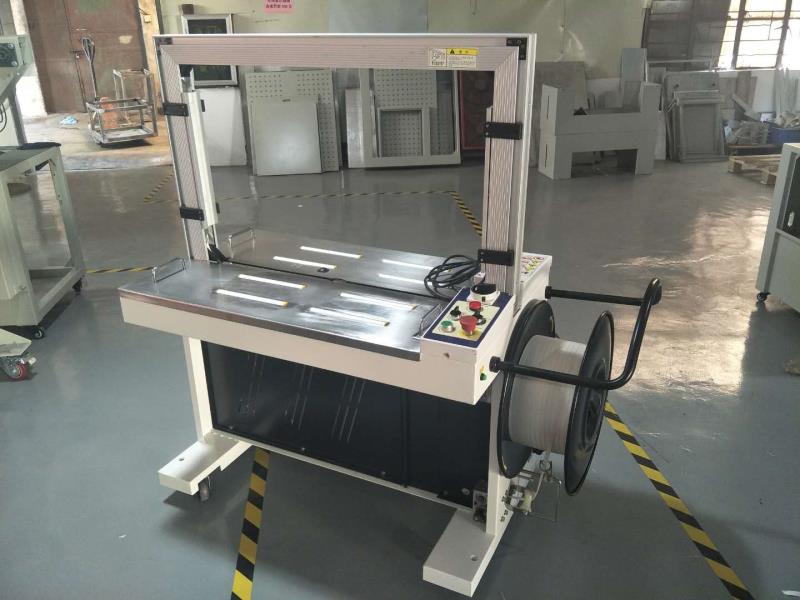   表1 参数性能型号：SY-80尺寸**：L1400mm X W620mm X H1435mm装箱尺寸**：L1500mm X W700mm X H1600mm工作台面高：750mm承重能力：80kg净重**：150kg带宽：9mm-15mm带盘：带圈纸芯内径200mm-210mm  带圈外径400mm-450mm带圈宽度170-190mm捆扎速度**：≤2.0秒/道捆扎规格：最小包装尺寸：W80mm X H60mm，最大为框架内规格粘合方法：热熔法粘结方式：底部粘接，粘接面≥90%，粘接位置偏差≤2mm捆扎紧度：0-70kg功率：500W,3A电源：1P,220V,50-60HZ(标准参照机器铭牌)工作噪音：≤75dB(A)可调选项：框架规格，带宽说明：**标准框架W800mm X H600mm*随时变更不另行通知说明：**标准框架W800mm X H600mm*随时变更不另行通知